附件5石柱县2020年在建涉水工程防汛抗旱“行政、部门、管护”三个责任人名单工程名称行政责任人行政责任人行政责任人行业主管部门责任人                         （负责水库调度运用职能职责）行业主管部门责任人                         （负责水库调度运用职能职责）行业主管部门责任人                         （负责水库调度运用职能职责）管护单位责任人管护单位责任人管护单位责任人工程名称姓名职务电话姓名职务电话姓名职务电话曹家湾水库 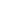 冉启明副县长13996911858刘学彬    局长  13908279205杨胜东镇长13709484318重庆市石柱县龙河南宾镇城北村河段综合治理工程秦华强主任13896867222孙彩文主任13896883145罗小红安全员13896841789重庆市石柱县龙河牛石嵌重点河段综合治理工程谭建龙主任15025754345孙彩文主任13896883145钟成贵安全员13996977387石柱县龙河城区堤防及水环境综合整治工程冉启明副县长13996911858孙彩文主任13896883145冉荣飞科长15922889233碑坪大桥周志华悦崃镇镇长73381001陈松珍交通局党委书记、局长73332261何熔绿桃村村主任15923787980蒋家河大桥周志华悦崃镇镇长73381001陈松珍交通局党委书记、局长73332261岳启育联合村村主任15340328887四方石桥谭长华三河镇镇长73372075陈松珍交通局党委书记、局长73332261秦伟仕县公路局局长13908279379湖海桥刘相军下路街道办事处主任73348002陈松珍交通局党委书记、局长73332261秦伟仕县公路局局长13908279379桥头风雨廊桥罗圣杰桥头镇镇长73387001陈松珍交通局党委书记、局长73332261陈海冬石柱交通建设总公司副总经理13594997711下河坝桥杨德明黄水镇镇长73391001陈松珍交通局党委书记、局长73332261陈海冬石柱土家族自治县交辉公路工程有限公司副总经理13594997711龚家沟桥谭卫枫木镇镇长73396001陈松珍交通局党委书记、局长73332261陈海冬石柱土家族自治县交辉公路工程有限公司副总经理13594997711漆树湾大桥谭卫枫木镇镇长73396001陈松珍交通局党委书记、局长73332261陈海冬石柱土家族自治县交辉公路工程有限公司副总经理13594997711响滩大桥丁立华石家乡乡长73395001陈松珍交通局党委书记、局长73332261陈海冬石柱土家族自治县交辉公路工程有限公司副总经理13594997711石柱县中益乡盐井村等（3）个村土地整治扶贫项目刘登峰中益乡乡长13996455515周康忠规划自然资源局局长13908273213杨春平四川鼎恒工程建设有限公司董事长13983013445